March 12, 2017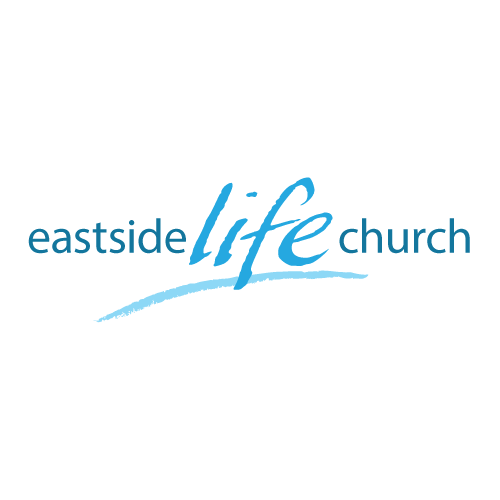 People Get Ready– Part 4The Church as an army: (Part 2)King David and his Mighty MenHelpers in the war1 Chronicles 12:1Now these were the men who came to David at Ziklag while he was still a fugitive from Saul the son of Kish; and they were among the mighty men, helpers in the war, 2 armed with bows, using both the right hand and the left in hurling stones and shooting arrows with the bow. They were of Benjamin, Saul’s brethren.Men of valor – vs 88 Some Gadites joined David at the stronghold in the wilderness, Offense & defense combinationLike lions: righteousness makes you boldGazelles: sure footed, robust, handle new territory.Connecting with leadership – vs 16Divine purpose Vs 23 We are assured of victory: why get in a fight you are going to lose!?Faith from a position of victory not towards one: we now enforce satan’s defeat.A sense of timing – Vs 32With any plan, there is timing that is important.	Now is a time of preparation: our hearts & the facility.Sense of purpose & priority – Vs 38King David is a type of Christ (the ‘son of David’).	Keep rank / loyalty / unity (of one mind – not differing agendas)Final Take Away & CommunionTable talkJoyful anticipation – Vs 39-40After the cross came Pentecost – a celebratory outpouring of God’s SpiritOur Father’s delight is to see His children revel in His goodnessEstablish God’s presence as priority - I Chronicles 13:3 David was a man after God’s heart because he valued God’s presence.Notes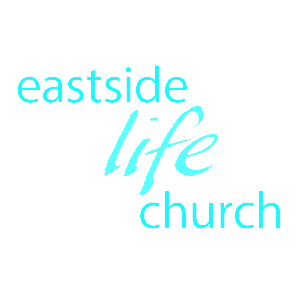 